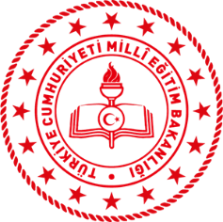 T.C. STOKHOLM BÜYÜKELÇİLİĞİEğitim Müşavirliği BURADA TÜRKÇE KONUŞUYOR PROJESİ“Anadolu Masallarıyla Türkçe Konuşuyoruz” Etkinlikleri("We Speak Turkish with Anatolian Tales" Events)BAŞVURU FORMU(Application Form)Ad-Soyad (Name – Last name) Doğum Tarihi (Date of Birth)Ülke (Country)Şehir (City)Sınıf (Grade)Türkçe Seviyeniz (Your Turkish Language Level) 󠄀   Başlangıç󠄀   Orta󠄀   İyi󠄀   Çok iyiEbeveyninizin Adı-Soyadı (Parents Name-Surname)E-Posta Adresi (e-mail)Telefon (Telephone number)